Università Eötvös Loránd di Budapest (ELTE)Scuola di dottorato di Studi Letterari (Irodalomtudományi Doktori Iskola)Programma di letteratura e storia culturale italiana (ITADOKT) INVITOSeminario di studiSpiritualità e letteratura francescana durante gli ultimi secoli del MedioevoOrganizzato e moderato da:  Dávid Falvay (ELTE)Tavola rotonda: L’ossservanza francescana tra l’Italia e l’Europa CentraleGábor Klaniczay (Central European University-ELTE):  Osservanti francescani,osservanti domenicani e le stimmate di Caterina da Siena.György Galamb (Università di Szeged): Osservanti e gli ereticiFabrizio Conti (Roma): La figura della strega nei Francescani Osservanti: da Bernardino da Siena a Samuele CassiniPresentazione di un progetto di ricercaAnikó Dombi – Ágnes Ludmann –Eszter Konrád –Péter Ertl– Dávid Falvay: La versione italiana delle Meditationes Vitae Christi di Pseudo-BonaventuraELTE BTK, 1088 Budapest, Múzeum krt. 4/C Aula 328 (Kardos terem)23 novembre 2012, venerdì, ore 14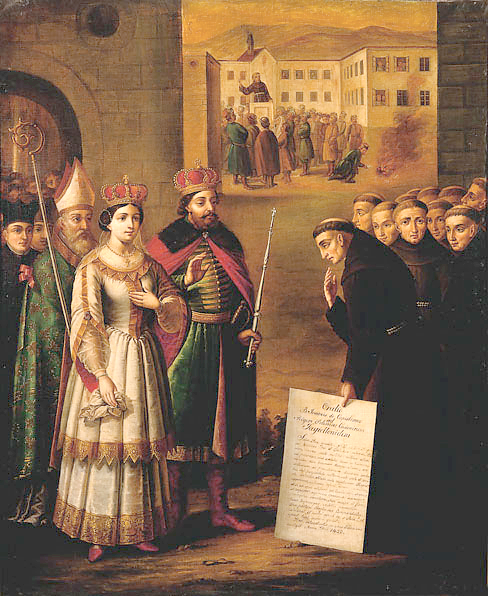 